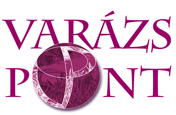 Szülői egészségügyi nyilatkozat táborozáshoz 20...... évre19/2012. (III.28.) NEFMI rendelet alapjánA gyermek neve: A gyermek születési dátuma: A gyermek lakcíme: A gyermek édesanyjának neve: A gyermek TAJ száma: Alulírott nyilatkozom arról, hogy a gyermeken nem észlelhetőek az alábbi tünetek:láz, torokfájás, hányás, hasmenés, bőrkiütés, sárgaság, egyéb súlyosabb bőrelváltozás, bőrgennyesedés, váladékozó szembetegség, gennyes fül- és orrfolyás, valamint nyilatkozom, hogy a gyermek tetű- és rühmentes. Egyéb gyógyszer, allergia: Egyéb étel érzékenység (liszt, cukor etc.): Egyéb az egészségével kapcsolatos tudnivaló: A kiállító törvényes képviselő neve:A kiállító lakcíme: A kiállító telefonos elérhetősége:Dátum: (a táborozás megkezdését megelőző nap) 20....... ______________ hónap _____ napA kiállító aláírása